31.10.2015_№ 33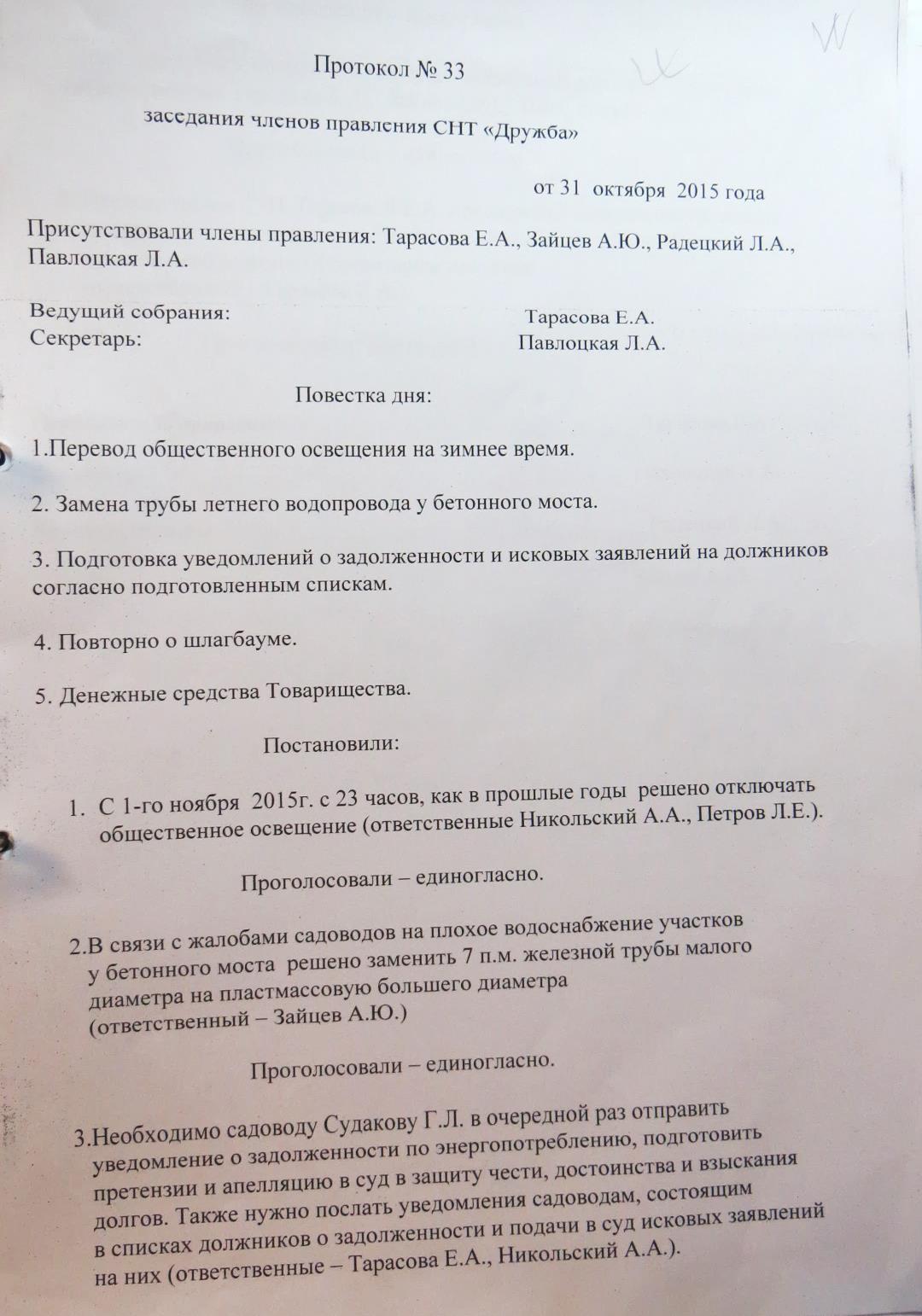 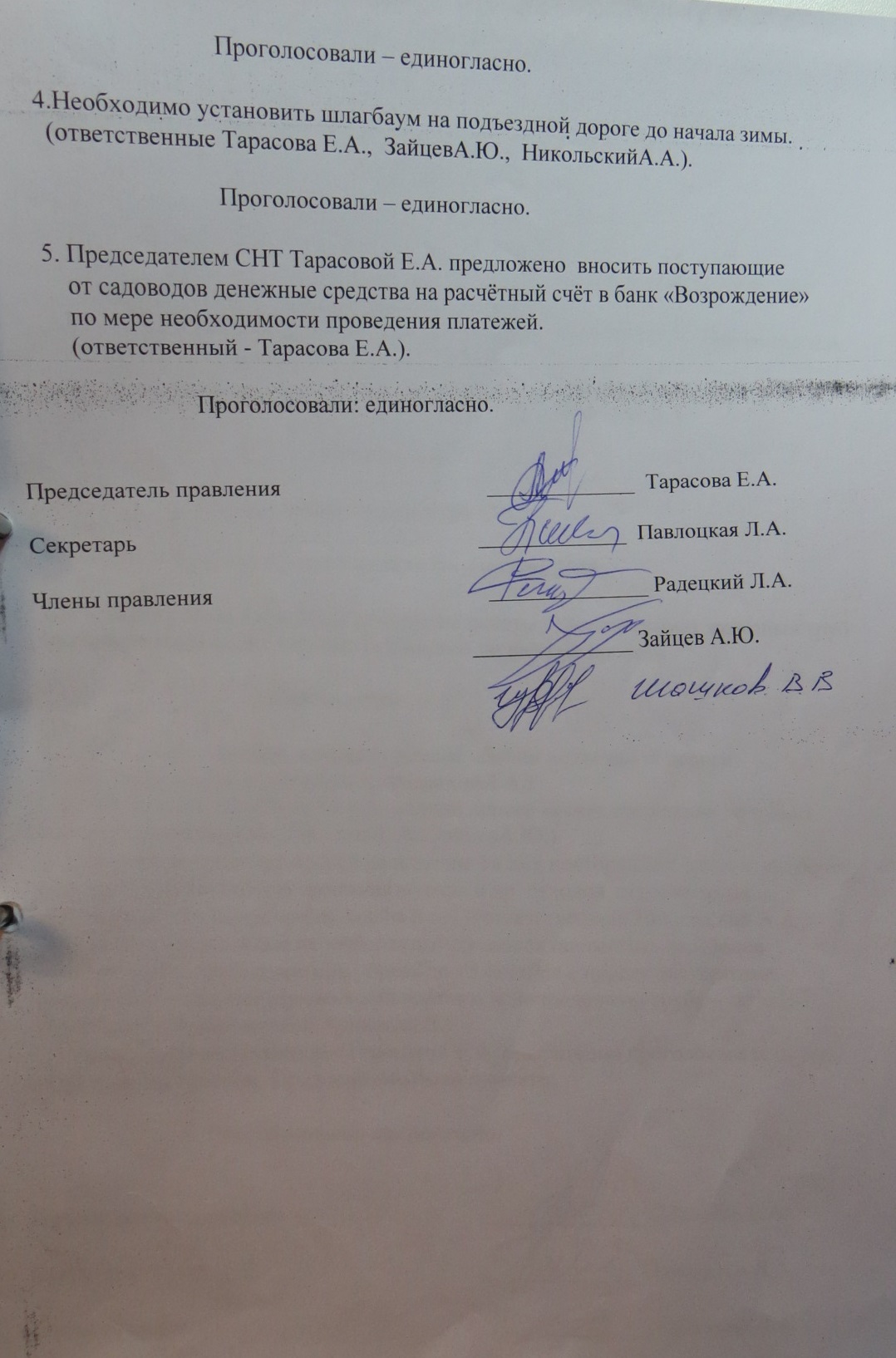 